 SOP  EVALUASI PROSES PERKULIAHAN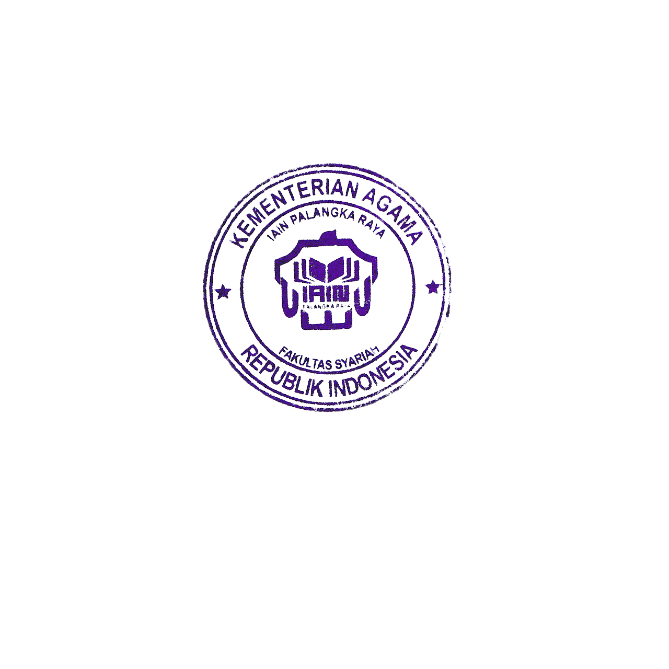 Dekan,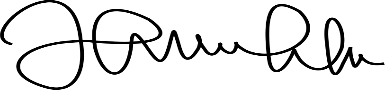 								Dr. H. Abdul Helim, M.Ag						   197704132003121003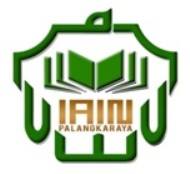 FAKULTAS SYARIAH IAIN PALANGKA RAYANomor SOP609 tahun 2019FAKULTAS SYARIAH IAIN PALANGKA RAYATanggal Pembuatan3 oktober  2019FAKULTAS SYARIAH IAIN PALANGKA RAYATanggal RevisiFAKULTAS SYARIAH IAIN PALANGKA RAYATanggal Efektif FAKULTAS SYARIAH IAIN PALANGKA RAYADisahkan olehDekan Fakultas SyariahDasar Hukum:Kualifikasi Pelaksanaan:1.	Undang-Undang Nomor 20 Tahun 2003 tentang  Sistem Pendidikan Nasional;2.	Undang-Undang    Nomor   12 Tahun  2012 tentang Pendidikan Tinggi;3.	Peraturan  Pemerintah Republik Indonesia nomor 19 tahun 2005   tentang standar Pendidikan Tinggi;4.  Peraturan  Pemerintah Nomor 4 Tahun 2014 tentang Penyelenggaraan Pendidikan dan pengelolaan Perguruan Tinggi ;5. 	Peraturan Presiden Nomor 144 Tahun 2014 tentang Alih Status STAIN Palangka Raya Menjadi IAIN Palangka Raya;6. 	Peraturan Menteri    Agama RI Nomor    8 Tahun 2015 tentang  Organisasi  dan  Tata Kerja Institut Agama Islam Negeri Palangka Raya.7. 	KMA RI Nomor B.II/3/16684 penetapan Rektor IAIN Palangka Raya periode 2019-20238.	KMA nomor 168 tahun 2010 tentang pedoman penyusunan SOP dilingkungan Kemenag 9.	Keputusan Rektor IAIN nomor 213 tahun 2019, tentang pengangkatan Dekan Fakultas Syariah IAIN Palangka Raya periode 2019-202310.	Keputusan Rektor IAIN Palangka Raya nomor 609 , tentang pengangkatan Tim Penyusunan Standar Operasional Prosedur (SOP) Fakultas Syariah IAIN Palangka Raya tanggal 3 Oktober 2019PersiapanPelaksanaan EvaluasiKeterkaitan:Peralatan/Perlengkapan:Dekan Fakultas SyariahWadek IPPMIJurusanTim EvaluasiDosenSK Tim Evaluasi ProsesInstrumen evaluasiPeringatan:Pencatatan dan Pendekatan:Definisi:Evaluasi Proses Perkuliahan adalah proses untuk mendapatkan respon dari mahasiswa dan dosen tentang penilaiannya terhadap proses perkuliahan, sebagai dasar upaya perbaikan untuk peningkatan kualitas pembelajaran.Definisi:Evaluasi Proses Perkuliahan adalah proses untuk mendapatkan respon dari mahasiswa dan dosen tentang penilaiannya terhadap proses perkuliahan, sebagai dasar upaya perbaikan untuk peningkatan kualitas pembelajaran.Definisi:Evaluasi Proses Perkuliahan adalah proses untuk mendapatkan respon dari mahasiswa dan dosen tentang penilaiannya terhadap proses perkuliahan, sebagai dasar upaya perbaikan untuk peningkatan kualitas pembelajaran.NoAktivitasPelaksanaPelaksanaPelaksanaPelaksanaPelaksanaPelaksanaMutu BakuMutu BakuMutu BakuKet.NoAktivitasMahasiswaJurusan/ ProdiMikwa & AlumniBagian Umum Dekan / Wadek IDosenKelengkapanWaktuOutputKet.A.PERSIAPANPERSIAPANPERSIAPANPERSIAPANPERSIAPANPERSIAPANPERSIAPANPERSIAPANPERSIAPANPERSIAPANPERSIAPAN1.Membentuk tim evaluasi2 hariSK Tim Evaluasi Proses Perkuliahan2.Membahas instrumen evaluasi proses perkuliahan yang digunakan tiap prodiDraf instrumen2 hariKesepakatan atas instrumenB.PELAKSANAANPELAKSANAANPELAKSANAANPELAKSANAANPELAKSANAANPELAKSANAANPELAKSANAANPELAKSANAANPELAKSANAANPELAKSANAANPELAKSANAAN1.Prodi memeriksa kehadiran dosen dan mahasiswa melalui absensi perkuliahanProdi dibantu oleh Jurusan dan Tim EvaluasiTiap pertengahan semesterRekapitulasi kehadiran2.Prodi mengkonfirmasi ke koordinator kelas (korlas)Prodi dibantu oleh Jurusan dan Tim Evaluasi Tiap pertengahan semesterInstrumen disebarkan kepada korlas dan terjawab > 70%3.Prodi mengevaluasi kinerja dosen Prodi dibantu oleh Jurusan dan Tim Evaluasi3 hariBerita Acara4.Mengimbau dosen memenuhi jumlah pertemuanGugus Kendali Mutu Prodi memeriksa berita acara1 hariDosen memenuhi jumlah pertemuan yang belum terlaksana  5.Mengimbau dosen melaksanakan perkuliahan sesuai RPSGugus Kendali Mutu Prodi memeriksa berita acara1 hariDosen melaksanakan perkuliahan sesuai RPS6.Dosen meminta mahasiswa mengisi lembar kuesioner evaluasi proses perkuliahan di SIAKADForm kuesionerPertemuan akhir70% mahasiswa mengisi kuesioner7.Mahasiswa mengisi kuesioner evaluasi proses perkuliahanPasca UAS 14 hariInstrumen penilaian terisiNoAktivitasPelaksanaPelaksanaPelaksanaPelaksanaPelaksanaPelaksanaMutu BakuMutu BakuMutu BakuKet.NoAktivitasMahasiswaJurusan/ ProdiMikwa & AlumniBagian Umum Dekan / Wadek IDosenKelengkapanWaktuOutputKet.8.Rekapitulasi hasil evaluasi mahasiswa terhadap proses perkuliahan 3 hariDraf rekapitulasi hasil penilaian9.Menganalisis hasil evaluasi mahasiswa terhadap proses perkuliahanDraf rekap hasil penilaian5 hariHasil analisis10.Melaporkan hasil evaluasi1 hariDekanat dan Komite Kendali Mutu Fakultas menerima hasil evaluasi11.Mengumumkan hasil evaluasi proses perkuliahan Akhir semesterDisampaikan di rapat evaluasi perkuliahan12.Menindaklanjuti hasil evaluasi proses perkuliahanAkhir semester Kinerja meningkat